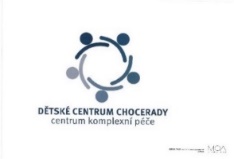 DĚTSKÉ CENTRUM CHOCERADY -                                                                                                                                                                                                                                                           centrum komplexní péče,příspěvková organizaceč.p. 124, 257 24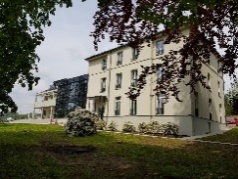 Přijímání oznámení - whistleblowingV souladu se zákonem č. 171/2023, o ochraně oznamovatelů (dále jen „zákon o ochraně oznamovatelů“), zřídila organizace Dětské centrum Chocerady – centrum komplexní péče, příspěvková organizace, Chocerady č.p. 124, 257 24 Chocerady, IČ: 43750672  (dále jen Organizace),  od 1.11.2023) jako povinný subjekt tzv. vnitřní oznamovací systém (dále jen „VOS“) a určil příslušnou osobu odpovědnou za přijímání oznámení a nakládání s ním, jíž se stal Ing. Radek Pomije, MBA, pověřenec pro ochranu osobních údajů Organizace.Příslušná osoba přijímá a vyřizuje oznámení, které podal zaměstnanec zařazený v Organizaci nebo osoba vykonávající v Organizaci dobrovolnickou činnost, odbornou praxi nebo stáž, tedy osoba, která pro Organizaci jako povinný subjekt vykonává práci nebo jinou obdobnou činnost podle § 2 odst. 3 písm. a), b), h) nebo i) zákona o ochraně oznamovatelů (dále jen „oznamovatel“).Anonymní podání nejsou považována za oznámení a příslušná osoba je neprošetřuje.Oznámení lze podat:písemněv listinné podobě prostřednictvím provozovatele poštovních služeb s uvedením textu „Whistleblowing – NEOTVÍRAT“, na adresu „Dětské centrum Chocerady, Chocerady č.p. 124, 257 24 Chocerady“prostřednictvím elektronické pošty na e-mailovou adresu radek.pomije@dataprotector.cz   prostřednictvím aplikace „Oznam.to“ www.oznam.to – po kliknutí na přímý odkaz https://oznam.to  -  po kliknutí na přímý odkaz, naskenování QR kódu, nebo zadání PINu: P6P5ústnětelefonicky na telefonním čísle 602 593 558 osobně u Ing. Radka Pomije, MBA – po předchozí domluvě Aplikace pro příjem oznámení a elektronická pošta jsou pravidelně kontrolovány a příslušná osoba vyrozumí oznamovatele o přijetí oznámení ve lhůtě 7 dnů od jeho přijetí. V souladu s § 2 zákona o ochraně oznamovatelů oznámení obsahuje údaje o jménu, příjmení a datu narození, nebo jiné údaje, z nichž je možné dovodit totožnost oznamovatele. Dále obsahuje informace o možném protiprávním jednání, k němuž došlo nebo má dojít u Organizace, nebo u osoby, se kterou oznamovatel byl nebo je v kontaktu v souvislosti s výkonem státní služby, zaměstnání, dobrovolnické činnosti, odborné praxe nebo stáže v Organizace a kterémá znaky trestného činu,má znaky přestupku, za který zákon stanoví sazbu pokuty, jejíž horní hranice je alespoň 100 00 000 Kč,porušuje zákon o ochraně oznamovatelů neboporušuje jiný právní předpis nebo předpis Evropské unie v oblastifinančních služeb, povinného auditu a jiných ověřovacích služeb, finančních produktů a finančních trhů,daně z příjmů právnických osob,předcházení legalizaci výnosů z trestné činnosti a financování terorismu,ochrany spotřebitele,souladu s požadavky na výrobky včetně jejich bezpečnosti,bezpečnosti dopravy, přepravy a provozu na pozemních komunikacích,ochrany životního prostředí,bezpečnosti potravin a krmiv a ochrany zvířat a jejich zdraví,radiační ochrany a jaderné bezpečnosti,hospodářské soutěže, veřejných dražeb a zadávání veřejných zakázek,ochrany vnitřního pořádku a bezpečnosti, života a zdraví,ochrany osobních údajů, soukromí a bezpečnosti sítí elektronických komunikací a informačních systémů,ochrany finančních zájmů Evropské unie podle článku 325 Smlouvy o fungování Evropské unie, nebofungování vnitřního trhu podle článku 26 odst. 1 a 2 Smlouvy o fungování Evropské unie včetně ochrany hospodářské soutěže a státní podpory podle práva Evropské unie.Oznamovatel by vzhledem k okolnostem a informacím, které má k dispozici v době oznámení, měl mít pádný důvod se domnívat, že jím oznamované skutečnosti jsou autentické a pravdivé. Nelze tedy oznamovat skutečnosti vědomě nepravdivé. Takovéto jednání může být sankcionováno. Oznamovatel by měl být schopen identifikovat, jaké oblasti se protiprávní jednání týká, a promyslet jaké ověřitelné informace o ohlašovaném protiprávním jednání může poskytnout. Rozsah a kvalita předkládaných informací mohou pozitivně ovlivnit způsob prošetření oznámení.Osobám, které oznamují protiprávní jednání nesouvisející s agendou spadající do působnosti Organizace, je určen externí oznamovací systém Ministerstva spravedlnosti: https://oznamovatel.justice.cz/chci-podat-oznameni/.Více informací je k dispozici na webové stránce Ministerstva spravedlnosti zde:  https://oznamovatel.justice.cz/.V Choceradech, dne 31. 10. 2023